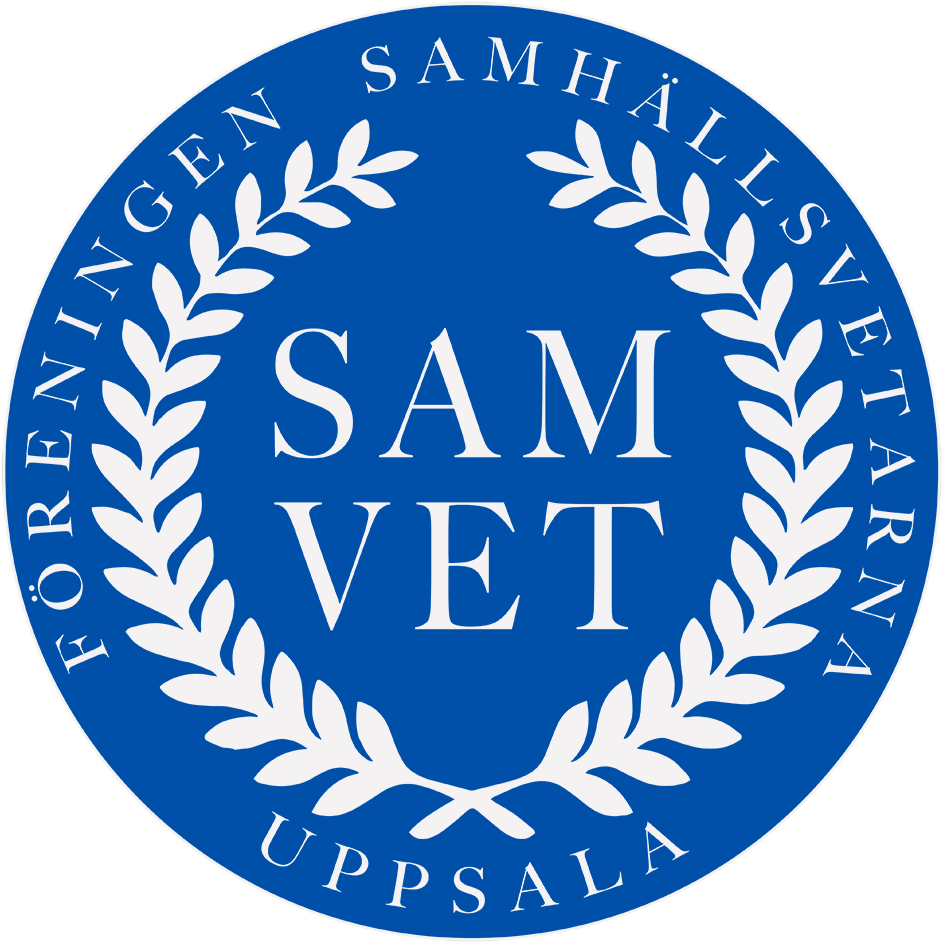 VerksamhetsberättelseFöreningen Samhällsvetarna UppsalaVerksamhetsåret 2021/2022OrganisationUnder verksamhetsåret 2021/2022 har följande personer varit förtroendevalda förFöreningen Samhällsvetarna Uppsala:Maja Rudin			OrdförandeHampus Håkansson		Vice OrdförandeRobert Spjern			SkattmästareJosefin Malmström		SekreterareEmelie Jakobsson Farazi	Ordförande NäringslivsutskottetHanna Johansson		Vice Ordförande NäringslivsutskottetTyra Nilsson			Ordförande UtbildningsutskottetLouise Missirliu Hakelius	Vice Ordförande UtbildningsutskottetLisa Ljungberg		Ordförande AktivitetsutskottetEdvin Stridh			Vice Ordförande AktivitetsutskottetFelix Hessel			Ordförande PR-utskottetAgnes Aldenberg		Vice Ordförande PR-utskottetMelina Rosendahl		Mentorskapsansvarig SamhällsvetarnaAnnie Johansson		Mentorskapsansvarig SamhällsplanerarnaOskar Lörström		IdrottsansvarigVilma Öström/Anna Olsson	IdrottsansvarigStina Meyerson		General HT21Jakob Bergentoft		General HT21Gabriel Hansson		General HT21Ipek Fekre			General VT22Lisa Helander			General VT22Elin Stenmark 			General VT22Stina Meyerson		FotografÖvriga poster:Malin Kristoffersson		Ordförande ValberedningEmma Petterson		ValberedningsledamotWilliam Lundell		ValberedningsledamotKristina Bokström		RevisorMöten:Styrelsemöten har på grund utan släppet av restriktioner kunnat hållas på plats under hela läsåret. Dessa har hållits ungefärligen varannan vecka på Ekonomikum, förutom ett fåtal tillfällen då de hållts på zoom. Medlemmar:Totalt har 253 nya medlemmar gått med i föreningen under läsåret. Därav 104 under höstterminens invigning, 94 under vårterminens invigning samt 55 via Orbi. Detta är därav det år flest person har gått med i Samhällsvetarna hittills! OrdförandeTack vare släppet av restriktioner den 28 septemper kunde merparten av det styrelsen planerat att genomföra vara möjligt, något som varit otroligt uppskattat både för oss som jobbat samt våra medlemmar. Vissa evenemang, såsom invigningen under vårterminen, behövdes omarbetas då nya restirktioner tillkom men kunde genomföras även. Åreresan ställdes tyvärr in då nya restriktioner väntades som skulle medföra att resan inte skulle bli så som den var planerad. Beslutet att ställa in resan togs gemensamt och biljettpriserna kunde betalas tillbaka till de medlemmar som köpt. Att kicka igång allting efter pandemin har haft sina svårigheter men med stort sammarbete mellan de olika utksotten, planeringsgrupper och styrelsens presidie är vi nu väldigt taggade på att lämna över stafettpinnen till den nya styrelsen som förhoppningsvis även de kan genomföra alla sina evenemang under året utan restriktioner. Vid början av verksamhetsåret fanns det två vakande poster i styrelsen vilket var fotograf samt mentorsskapsansvarig för samhällsplanerarna. Posten som fotograf fylldes av Stina Meyerson, som även agerade general under HT21, under hösten. Posten som Mentorskapsansvarig för Samhällsplanerare fylldes av Annie Johansson under början av vårterminen, lagom till att mentorskapet skulle börja för de nya planerarna. En post har dessutom bytts ut under läsåret. Vilma Öström som först satt på posten som idrottsansvarig men var tvungen av kliva av posten lagom till årsskiftet på grund utav utlandsstudier, denna post fylldes snart därefter av Anna Olsson. Styrelsen har under tidig vårtermin haft ett möte med representanter för Kulturgeografiska insitituionen där det diksuterades hur vi nu efter pandemin kan bygga ut vårat samarbete. Då föreningen växer kraftigt har styrelsen försökt få tillgång till större förråd eller ett eget rum på Ekonomikum, något som framlades på detta möte. Detta har lyfts med kulturgeografiska institutionen men utan framgång då institutionens ekonomi står ivägen för att detta skulle vara en möjlighet, något vi anser tråkigt. Våra nuvarande skåp har dock lagats av våran eminenta skattmästare men skulle behövas nya ändå då vi håller på, eller redan har, vuxit ur dem. Inköpt till samshop har gjorts men som i nuläget behöver förvaras hemma hos styrelsemedlemmar i brist av plats. Förutom dessa inköp har även styrelsetröjor köpts till detta läsår samt mindre merchandise så som gnuggtatueringar som har kunnat användas under sittningar och dylikt. Föreningen Samhällsvetarna Uppsala fortsätter att ha ett gott samarbete med kåren och har under året skrivit på ett avtal med dessa rörande att i framtiden vara en större del av deras medlemsrekryteringen. Under vårens invigning realiserades detta på Samvetardagen då alla medlemmar i Samvetarna fick möjligheten att gå med i Uppsala Studentkår gratis under ett års period. Detta ledde direkt till att ett betydligt större antal än vanligt valde att gå med i Uppsala Studentkår, något som inte bara gynnar oss som studentföreningen utan även större delar av studentlivet. Detta verksamhetsår har bjudit på en nystart för föreningens studentliv och styrelsens olika utskott har gjort ett stort arbete för att få igång allting igen på det sätt som det fungerade innan pandemi och restiktioner. Jag och resterande styrelse ser fram emot att lämna över stafettpinnen till nästa års styrelse med nästan alla poster tillsatta. Vice Ordförande Samvetardagen HT-21 Samvetardagen är ett klassiskt event som sker en gång varje termin under invigningen. Samvetardagen planeras av alla utskottens vice ordförande där vice ordförande styr upp eventet, oftast tillsammans med generalerna vilket även var fallet den här terminen. Samvetardagens syfte är att presentera Samvetarnas styrelse och ge reccarna en inblick i arbetet som förtroendevald och hur man kan engagera sig i föreningen efter invigningen. Planeringen inför samvetardagen inleddes under sommaren på zoom och genomfördes senare den 22/9 på Eko där lagen gick runt till olika lokaler och träffades styrelsen. Akademikerförbundet SSR och RFSU deltog också där SSR sponsrade den traditionsenliga falafeln. Covid-19 gjorde så att vi behövde begränsa oss så varje lag gick utspritt och träffade inte varandra. Samvetardagen VT-22 Samvetardagen VT22 var mer likt hur det såg ut innan pandemin, där lagen samlades i Hörsal 1 och gick därefter ut till respektive utskott som var utplacerade runt om på eko. De sponsorer som deltog under våren var Akademikerförbundet SSR, Svenska Kyrkan och även Uppsala Studentkår som skickade en representant som värvade medlemmar gratis. I vanlig ordning så sponsrade SSR falafeln, dock räckte det i år inte till faddrarna, där den gyllne medelvägen i falafelbeställning nog ligger på 75 rullar. Samvetardagen ägde runt i början av terminen, den 31/1. Samsek-representation Under året har även Samhällsvetenskapliga sektionens (Samsek) möten ägt rum. Inledningsvis så skedde de här mötena live men då Covid-19 spreds snabbt under hösten ändrades platsen till Zoom. Mötena har därefter skett på Zoom. Diskussionerna på mötena har främst handlat kring hur universitetet kan dra lärdomar från pandemin och vad som kan vara kvar även efter pandemin. En återkommande fråga har även varit hur vi föreningar kan ragga medlemmar nu efter pandemin då många upplevt problem med att få medlemmar att engagera sig i respektive föreningar. Skattmästare Trots att verksamhetsåret till del fortfarande påverkats av coronapandemin har lättandet i restriktioner inneburit betydligt större aktivitet för föreningen, vilket även speglar sig i ekonomin. Invigningar och aktiviteter har i stort kunnat utföras som vanligt och har genererat större överskott än planerat genom högt deltagarantal, däremot satte pandemin käppar i hjulet för både åreresan och ett sponsrat cykelevent vilket gav negativ inverkan på ekonomin. Föreningens ekonomi är fortsatt god och har ett välfyllt lager till samshop och invigningar till ett värde av ca 65000 kr. Saldot på bankkontot är för närvarande betydligt högre än vad den förväntas vara när styrelseöverlämningen är fullbordad, då intäkterna från balen har inkommit men inte dess utgifter. En mer rättvisande bild kan förhoppningsvis visas på årsmötet, men prognosen är att balansen kommer vara relativt oförändrad från föregående år med ett saldo på ca 70000 kr.Aktivitetutskottet Aktivitetsutskottets verksamhetsberättelse HT21/VT22Restriktionerna lättade lagom till att verksamhetsåret drog igång. Vi har genomförtmajoriteten av de evenemang som vi har planerat. Det har stundvis varit svårt att få ihopengagerade projektgrupper trots att vi utlyste om detta vid ett flertal tillfällen dettaverksamhetsår. Detta har delvis gjort vårt arbete lite mer krävande. Utöver detta har året varitfartfyllt på ett bra sätt och vi har för det mesta haft bra deltagande på våra evenemang.HöstterminenVi har jobbat med våra evenemang i koncept och under höstterminens inledande del utfördevi en pubrunda, en filmkväll och en fulsittning med tema stjärntecken. På fulsittningen hadevi ett hektiskt schema med live stand up, spex och sång med sånganförare Johan Persson.Däremellan hade vi ett första samquiz med vår nya projektgrupp bestående av Oskar Sjödahl,Ebba Schlager, Annie Johansson, Rebecka Collin och Elias Håkansson. Efter det avslutade viterminen med en julgasque där Ira Östman och Tyko Majus var toastmasters och OskarSjödahl agerade sånganförare. Vid övergången till vårterminen ökade restriktionerna vilkettyvärr ledde till att vi var tvungna att ställa in en efterlängtad Åreresa. Vid detta beslut hadevi en omröstning där majoriteten var för att ställa in resan. Detta tråkiga besked fattades medföreningens bästa i åtanke.VårterminenVårterminen drog igång med det snopna beskedet att Åreresan vart inställd. Efter det hade vijobbat på ett nytt koncept som skulle följa ett nytt tema och leda till en rolig destination Xresa. Temat för denna termin skulle vara ”östeuropeiskt galej” men på grund av läget iEuropa byttes temat ut mot Viking Line tema. I en modern förening gäller det att alltid läsaav världsläget och styra aktivitetsutskottet åt rätt håll. Vi höll i en pubrunda med högtdeltagande och en härlig variation mellan äldre och nya samvetare, och sedan genomförde vien fulsittning som blev mycket lyckad med en engagerad dekorationsgrupp, spexgrupp ochvår stående DJ Jalrl Jeding. Däremellan hade vi ännu ett samquiz. Under vårterminens sistadel har vi lagt allt krut på vår stora vårbal som anordnas på Uppsala slott. Samvetarna firar 15år och därför har vår förening bjudit in alumner och nära och kära för att tillsammans med ossfira vår 15:onde födelsedag. Destination X lockade inte tillräckligt med engagerademedlemmar och därmed blev resan inte av. Detta beror troligtvis på att valborg ochstundande jubileumsbal låg runt hörnet.Vi har till sist haft ett spännande, intensiv och roligt år med upp och nedgångar iaktivitetsutskottet. Det blev ett år med traditioner, nya koncept och härligt umgänge. IGenomförda evenemangPubrundor 2XFulsittningar 2XSamquiz 3XFilmkvällBalGasqueInställda evenemangÅreresaDestination XNäringslivsutskottet Näringslivsutskottet har fortsatt sitt samarbete med SSR där ett exempel på detta var SSR-kvällen där föreningens medlemmar fick en föreläsning i bland annat CV-skrivning, arbetsmarknaden inom olika branscher och annan information rörande arbetsmarknaden efter medlemmarnas studier. Dessutom har en alumnkväll anordnas i samarbete med SSR. Under detta närvarande tre alumner som tidigare varit medlemmar i föreningen och hur deras arbetsituation ser ut efter sina studier satm SSR. Näringslivsutskottet har även upprättat ett evenemang för miten av maj i samarbete med Academic Work där föreningens medlemmar erbjuds lunch och möjligheten att samtala med Academic Work om arbetsmöjligheter vid Trafikverket. Academic Work vände sig till oss med denna möjlighet då de anser att detta skulle passa samhällsplanera väl, föreningen kompenseras ekonomiskt för detta i utbyte mot marknadsföring via våra digitala kanaler. Under två tillfällen av verksamhetsåren har Näringslivsutskottet anordnat pop-up shop på Ekonomikum med Samshopen, detta har varit otroligt uppskattat bland medlemmarna och många har handlat hoodies, t-shirts med mera. Just nu finns det inte några stora mängder kvar i Samshopens lager av vissa saker och därav skulle inköp kanske behövas inför nästa försäljning. Flera inventeringar har även gjorts av samshopen för att få en klar och tydlig bild av vad som finns i den då sakerna vi säljer i dagsläget är utspritt mellan ordförandes förråd och föreningens skåp på Ekonomikum. Inköpen till Samshopen går fortsättningsvis via MedTryck och detta anser vi fungerar bra. Näringsliv har fortsatt att införskaffa den spons som finns i tygpåsarna under invigningen. Näringslivsutskottet har dessutom inhandlat styrelsetröjor för alla föreningens styrelseledamöter inför verksamhetsåret. Just nu jobbar Näringsliv mycket med olika former av sponsorer för balen. Olika företag har kontaktats via mail och just nu inväntas svar från många. Vi hoppas att det kommer bidra med lita extra saker till jubileumsbalen i mitten av maj. Utbildningsutskottet Verksamhetsåret inleddes med lättade restriktioner vilket innebar att utbildningsutskottetkunde genomföra Samvetarnas årliga förbundsdebatten efter två års avbrott. Detta innebar attsamtliga av riksdagspartiernas ungdomsförbund bjöds in för att debattera om politiska frågormed diskussionerna ledda av moderatorn Johan Rudström. Debatten ägde rum den åttondeseptember 2021 och de tre ämnena som diskuterades var: miljö, jämställdhet och migration.Eventet blev mycket lyckat med hektiska diskussioner från debattörerna och en hög närvaroav föreningens medlemmar.Ännu ett event som kunnats återinföras, tack vare lättade restriktioner, är konceptetpluggstuga. Detta innebär att medlemmarna bjudits in för en gemensam pluggstundtillsammans där de jobbat med projektarbeten, förberett sig inför seminarier eller pluggat tilltentamen. Med hjälp av bidrag från SamSek har utskottet även kunnat bjuda på fika. Dessaevent har varit mycket uppskattade där många av föreningens medlemmar deltog. Totalt hartvå av pluggstugor arrangerats och ytterligare en planeras att genomföras i slutet av maj införvårens sista tentor.Detta år togs beslutet att examensceremoni istället kommer genomföras tillsammans med densamhällsvetenskapliga sektionen för Uppsala universitet. Detta med anledning att ceremoninär ett kostsam event och att dessa pengar sponsrade av kulturgeografiska institutionen iställetkan användas till annat för föreningens medlemmar. Dessutom är ceremonin församhällsvetenskapliga institutionen större och mer högtidlig vilket många uppskattar. Påvårbalen den 21a maj kommer även de studenter som tar examen att uppmärksammas.Ett koncept som infördes från förra årets styrelse är en kulturcirkel som utbildningsutskottetvalt att fortsätta med även detta verksamhetsår. En skillnad från det tidigare året är att eventenbeslutats att göra större och öppet för alla medlemmar istället för en mindre projektgrupp.Exempel på event som har genomförts är bland annat filmkväll i föreläsningssalar påekonomikum samt besök på Uppsala Konstmuseum. Efter besöket på konstmuseet bokadesrum på nation för diskussioner och socialiserande.PR-utskottet I början av verksamhetsåret HT21/VT22 tillträdde Felix Hessel som ordförande och AgnesAldenberg som vice ordförande för PR-utskottet.ÖvergripandeUnder verksamhetsåret 21/22 har PR-utskottet främsta arbetsuppgifter varit att löpande tafram material för olika event, annonser eller allmän information om vad som händer iföreningen. PR-utskottet har, utöver de andra utskottens beställningar på material, även delataktuell information om vad som händer i andra föreningar, institutioner eller annan relevantinformation såsom sommarjobb, praktik och studentrelaterad information. Precis som tidigarePR-generationer har arbetet med att ta fram grafisk material huvudsakligen skett genom denwebbaserade applikation Adobe Express (tidigare Adobe Spark) med undantag för viss arbetei Adobe Photoshop samt Adobe InDesign. Instagram har huvudsakligen använts för att spridainformation om event och som en mer informell kommunikationsplattform mellan föreningenoch dess medlemmar. Facebook har istället använts mer i samband med facebookevenemangoch att sprida mer formell information. De båda har däremot ofta använts i kombinationsnarare än enskilt. Till följd av att restriktioner till covid-pandemin hävts under senaste verksamhetsåret har studentliv och föreningsevenemang kunnat återgå till det normala vilket kan ses i engagemang och tillväxt på våra sociala medier.FacebookUnder verksamhetsåret har antalet “gillningar” eller följare på Samvetarnas Facebooksidaökat från 1142 gillningar (8/5-21) till dagens antal 1250 st (8/5-22) vilket är en procentuellökning på ungefär 10%. Totalt antal besök på Facebooksidan uppgick under verksamhetsårettill 6 921 vilket är en ökning på 63,1 % jämfört med föregående verksamhetsår. Detta kanförklaras genom att allt fler evenemang och studentrelaterade aktiviteter kunnat ske igen dårestriktioner från covid-pandemin hävts.InstagramUnder verksamhetsåret har antalet följare på Samvetarnas Instagram ökat från 619 följare(8/5-21) till dagens antal 774 följare (8/5-22) vilket är en ökning på 25%. Tidigareverksamhetsår ökade antalet följare med 19% under samma period. Total antal besök påInstagram uppgick under verksamhetsåret till 7 316 vilket är en ökning på 55,5 % jämför medföregående verksamhetsår. Återigen troligtvis till en följd av att studentrelaterade aktiviteterkunnat återgå till det normala.Övriga medierUtöver Facebook, Instagram och hemsidan har vi i PR-utskottet inte använt oss utav någraandra medium men har haft ambition att starta igång ett TikTok-konto då detta medium blivitpopulärt senaste åren och används numera av många föreningsmedlemmar. Föreningens Twitter-konto, Snapchat-konto, Linkedin-konto samt Samvetarpodden har fortsatt varitvilande.HemsidanPR-utskottet har under verksamhetsåret designat och byggt om hemsidan www.samvetarna.semed främsta syftet att hemsidan ska vara mer tillgänglig för föreningens medlemmar och föratt nästkommande PR-generationer ska ha enklare att uppdatera och underhålla hemsidan.Hemsidan ska dessutom fungera som ett första intryck av Samvetarna genom att skapakänslan av en seriös, rolig och spännande studentförening.Grafisk profilDen grafiska profilen som Samvetarna successivt byggt upp och i synnerhet sattes avföregående verksamhetsår har vi fortsatt att använda för att Samvetarna ska ha ett enhetligtoch igenkännbart varumärke. Utöver att fortsätta vidare på samma spår som föregående år harvi försökt att bli mer personliga genom att lägga till frilagda bilder från utskotten så attmottagarna får en mer personlig kontakt till styrelsen. Vi har dessutom insett vikten av att hafärdiga mallar för utskott eller specifika evenemang som är återkommande såsom SamQuizeller idrottsevenemang. Detta har påbörjats men kommer läggas över på nästkommandePR-utskott att färdigställas.VideoUnder året har ett projekt att samla in film-material från olika evenemang startats och hittilshar en julgasque dokumenteras. Framöver planeras även jubileumsbalen att dokumenterassamt andra relevanta evenemang såsom invigningen som tyvärr inte varit utan restriktionerunder verksamhetsåret. Utöver insamlingen av film-material från olika evenemang har ävenvideoannonser producerats inför Samvetarnas jubileumsbal.FramöverFramgent kommer PR-utskottet under de sista tiden samla in videomaterial frånjubileumsbalen och potentiellt andra event för framtida syften ochmarknadsföringsaktiviteter. Detta parallellt med det fortsatta arbetet att bistå med material åtstyrelsens olika utskott och deras evenemang.Mentorskap Fika
Under såväl höstterminen och vårterminen 21/22 söktes fikabidrag från Samhällsvetenskapliga sektionen för sammanlagt 3000 kr varav allt blev beviljat.Mentorskap för samhällsvetareStudenter på Samhällsvetarprogrammet har under deras första termin fått möjlighet att gå på regelbundna mentorskapsträffar. Träffarna har skett ungefär varannan vecka och har gett studenterna möjlighet att ställa frågor över kursen och diskutera oklarheter med oss mentorer. Detta har främst gjorts utifrån studenternas egna intressen och önskemål om upplägg på träffarna. Under höstterminen genomfördes 7 stycken mentorskapsträffar med ca 30 studenter och 4 mentorer. Sammanlagt var det 13 mentorer höstterminen 2021. Under pågående vårtermin ska 7 mentorskapsträffar genomföras (varav 4 hittils). Antalet mentorer VT22 är 7 stycken. Mentorskap för samhällsplanerareStudenter på Samhällsplanerarprogrammet har under vårterminen, och därmed deras första termin, haft möjligheten att gå på regelbundna mentorskapsträffar. Träffar har skett ungefär varannan vecka. På grund av sen tillkomst på posten har endast två mentorskapsträffar blivit av hittills, den ena med fokus på statskunskap och den andra på sociologi. En tredje träff planeras till den 17 mars med fokus på tenta. Träffarna har gått till så att eleverna placeras i grupper och får diskutera ett par frågor i taget innan vi i helklass går igenom frågorna samt eventuella frågetecken på tavlan. Studenternas egna intressen har varit i fokus och de kan inför träffarna maila, kommentera i Facebookgruppen eller skicka in frågor/synpunkter i ett anonymt Google formulär. Träffarna upplevs mycket uppskattade och har haft ca 30 studenter på plats vilken är en stor förbättring från förra året. Sammanlagt finns 5 mentorer tillgängliga. Under kommande kurs i Hållbar utveckling och Globalisering kommer träffarna fortsätta ungefär varannan vecka eller utifrån behov och intresse.  Idrott Den första idrottsaktiviteten som idrottsutskottet anordnade för verksamhetsåret skedde underhöstens invigning som extra event veckan inför invigningsgasquen. Vi körde då ”capture the flag” i Johannesbäcksskolans gymnastiksal varav ca 30 pers deltog på aktiviteten. Den första större aktiviteten skedde sedan efter att ytterligare restriktioner lättat i form av inomhuslekar på Lundellska skolan. Evenemanget lockade ungefär 40 deltagare trots det perifera läget varav ett senare event med liknande tema genomfördes i form av ”hinderbane-lek” i Bergaskolan. I december hölls även en basketträning i Ekebys gymnastiksal. Därefter tog idrottsutskottets aktiviteter en paus på grund av jul och hårdare restriktioner. Vårterminens första event genomfördes i samband med invigningen i form av en tipspromenad där lagen fick gå runt i centrala Uppsala och svara på idrottsrelaterade frågor. Under större delen av vårterminen deltog föreningen vidare i en futsalturnering anordnad av Uppsalaekonomonerna där vi som lag spelade totalt 6 matcher mot andra studentföreningar i Uppsala. Inför matcherna skapades en gruppchatt där antalet medlemmar i föreningen uppgick till ca 30 personer, antalet deltagare på plats inför de enskilda matcherna varierade dock. Det första enskilda evenemanget under vårterminen bestod av klättring på Allis klättercenter där Patrik Lundin instruerade. Eventet var kostnadsfritt och vi hade då hela klätterhallen för oss själva. Under andra halvan av vårterminen anordnades även en padelträning samt inomhuslekar i Lundellska skolan. I skrivande stund är även ”crossfit” och en fotbollsturnering inplanerad vilket vi har stora förhoppningar om att kunna genomföra. Vi har även fått in önskemål från föreningens medlemmar om badminton och någon form av friluftsaktivitet vilket vi kommer att genomföra i mån av tid. Inför föreningens jubileumsbal har vi även en ambition om att kunna erbjuda valsträning varav vi har varit i kontakt med diverse dansstudios i Uppsala.  Vidare har föreningens innebandylag “Samlag” haft veckovisa söndagsträningar under både höst- och vårterminen så länge restriktionerna tillåtit. I oktober spelade laget dessutom en match i Katedralskolan mot Dynamicus Personalvetarförening och i december spelades ytterligare en futsalmatch mot samma förening i Fyrisskolan. Vid båda tillfällena har det även anordnats ”häng” tillsammans med nämnda förening i anslutning till matcherna. I slutet av oktober startade Samvetarnas egna löpgrupp “Samlöp” upp med målet att hållaregelbundna löppass en gång per vecka. I regel har löpträningarna hållits under måndagskvällar mellan 19-20 där rundorna varierat från 5-8 km i lugnt tempo. Antalet deltagare har varierat men har för det mesta legat på ca 5 pers per träning. Under vårterminen och i takt med att vädret blivit varmare har förhoppningen varit att fler ska hitta till löpgruppen och i samband med det har vi bland annat erbjudit möjlighet till nybörjarträning. Intresset har hittills varit måttligt men vi hoppas kunnafortsätta med samma koncept även till höstterminen i mån av tillgängliga ledare och att vi då kan utöka antalet deltagare ytterligare.Generaler HT21 Generalerna under Höstterminen 2021 var Stina Meyerson, Jakob Bergentoft och Gabriel Hansson. Utbildning av faddrarna genomfördes den 26/8 på Ålands bydgegård inför fadderkickoffen. Där gick vi igenom oliak scenarior som en fadder kan stå inför, föreningen policies och stadgar, normkritik samt lyfta tillsammans vad som behövs av alla funktionärer under invigningen.  Under början av höstterminen fanns vissa restriktionerna kvar vilket gjorde att invigningen fick anpassas därefter. Höstterminens invigning pågick mellan den 30/8 och den 2/10. Antalet reccar som deltog under ivigningen var 104 stycken, uppdelade på sex lag. Information rörande Samhällsvetarnas invigning skickades ut till nya studenter i ett välkomstbrev i mitten av augusti, anmälningen skedde sedan via Föreningen betalningstjänst, orbi. Fysisk inskrivning skedde utanför Ekonomikum under första dagen av terminen. För att undvika spittspridning satt medlemmar i styrelsen utomhus och inskrivningen pågick under längre tid än innan pandemin. Stora delar av invigningen genomfördes som sagt under vissa restriktioner och aktiviteterna fick därav anpassas därefter. Nya event så som “megahäng” i ekoparken där alla olika funktionärer och lag samlades i ekoparken och hängde, något som kändes uppskattat bland föreningen medlemmar, varvades med traditionsenliga evenemang så som pubrunda. Då det fortfarande var relativt varmt ute kunde ändå generalerna röra sig en del mellan lagen då de var utomhus och det var lätt att anpassa evenemang. Dock fick evenemangen invigningsgaque och fulsittning flyttas då de restriktioner som fanns rekommenderade till att inte samlas mer än 50 personer inomhus. Invigningsgasquen flyttades endast med en vecka och kunde genomföras den 2/10 på Göteborgs Nation, utan restriktioner. Således blev detta det första evenemanget som genomfördes post-restriktioner och var otroligt roligt. Många, både faddrar och reccar, hade aldrig varit på en sittning förut men trots detta tycker vi att det till stor del flöt på otroligt bra. Det kan även nämnas att samarbetet med nationerna var något osmidigare än innan pandemin då många nya jobbade som inte heller varit en del av studentlivet innan pandemin. Fulsittningen genomfördes den 22/10 på Blå Vingen bydgegård då restriktionerna släppt. Ölfaddrarna var som vanligt ansvariga för denna och bidrog med bra engagemang, från lekar till maten.  Generaler HT22Vi, Elin, Lisa och Ipek hade ansvar för invigningen VT22 under perioden 17/1 till 5/3. Totalthade vi hjälp av 66 faddrar som var uppdelade på sex lag. Antalet reccar som deltog påvårens invigning var 94 stycken. Vår maxgräns för antalet reccar som kunde delta underinvigningen var 95 stycken. Vi valde att sätta gränsen där för att kunna genomförainvigningens evenemang trots de rådande pandemirestriktionerna. Vi skickade utinformationsbrev till studenter vid litteraturvetenskap A, samhällsvetarprogrammet samtsamhällsplaneringsprogrammet. Vi besökte även studenterna vid samhällsvetar- ochsamhällsplaneringsprogrammets första föreläsning. Inskrivningen genomfördes, med hjälp avmedlemmar från styrelsen, i ett klassrum på Ekonomikum.I samband med de restriktioner som infördes i slutet av december 2021, valde vi tillsammansmed ordförande att genomföra invigningen på ett så smittsäkert sätt som möjligt. Dettainnebar att vi istället för att samla alla invigningens sex lag på samma ställe, valde att tydligtdela upp lagen att genomföra evenemang var för sig. För att prioritera reccar och faddrarssäkerhet, samt följa de rådande restriktionerna hade vi inte möjlighet att röra oss mellanlagen. Vi valde istället att vara med på avstånd och delta på evenemang där vi antingen varutomhus eller umgicks på ett smittsäkert sätt. Till exempel deltog vi under pubrundan ochunder den gemensamma stadskampen och grillningen.Under invigningens första tre veckor fick vi hjälp från utbildningsutskottet samtidrottsutskottet som anordnande varsitt evenemang. I linje med tidigare invigningaransvarade vice ordförande för att planera och genomföra samvetardagen.Precis som under höstens invigning valde vi att skjuta på evenemang som inte gick attgenomföra under invigningens första veckor på grund av pandemin. På grund av dettaförsköts invigningen och vi valde att förlänga invigningspolicyn för att reccarna fortfarandeskulle känna sig säkra. Under den fjärde och sista veckan som genomfördes i början av marsanordnade vi typiska invigningsevenemang. Vi genomförde då Tour de General, utgång pånation, fulsittning samt invigningsgasque. Denna vecka var mycket uppskattad av reccar,faddrar och oss generaler. Vi fick äntligen uppleva Uppsalas fantastiska studentlivtillsammans.Tyvärr kunde vi inte genomföra en fadderkickoff som planerat, vi valde istället att genomföraolika tävlingar med fadderlagen på avstånd. Vi ordnade uppgifter till faddrarna och fixadeäven en uppdragspåse som kaptenerna fick hämta hos oss generaler. Vi hade hoppats på envanlig fadderkickoff på bygdegård men var tvungna att ställa in denna i sista stund. Underhösten hann vi genomföra en fadderutbildning tillsammans med ordförande på plats påEkonomikum. Detta gav oss möjlighet att prata med faddrarna om hur vi såg invigningenframför oss. På grund av den rådande pandemisituationen tog faddrarna ansvar utöver detvanliga och vi hade inte kunnat genomföra en invigning utan dem.Efter invigningen avslutats skickade vi ut utvärderingar till både faddrar och reccar. Överlagvar reccar och faddrar nöjda med invigningen. Tyvärr uppstod problem under invigningensgång, som först uppdagades efter invigningens avslut. På grund av detta genomfördes ett stormöte med alla som varit faddrar tillsammans med ordförande och vice ordförande för attunderstryka vad som förväntas av en som fadder i samvetarna. Stormötet var mycketuppskattat och det uppstod en bra dialog där vi kom fram till hur invigningen kan förbättrasbåde av framtida generaler och styrelse men även av faddrar och reccar. Det uppstod även endiskussion om hur reccar som missköter sig likt faddrar ska kunna få konsekvenser för sinahandlingar.Det finns vissa förbättringspunkter för framtida generaler att ta med sig till kommandeinvigningar. Till exempel önskar vi att vi kunde varit mer närvarande med reccarna för attkunna få bättre uppfattning om hur stämningen på invigningen faktiskt upplevs. Som sagtförsvårade pandemiläget detta för oss. Vidare vill vi även trycka på vikten av kommunikationmed faddrarna, vi har lärt oss att det är bättre att höra av sig en gång för mycket. Invigningengenomförs för reccarna och det är deras välmående under invigningen som alltid ska varaförsta prioritet.Sammantaget var Samvetarnas invigningen våren 2022, trots vissa skillnader från tidigareinvigningar, mycket uppskattad av faddrar, reccar och även av oss generaler.